Brampton Pre-school Term 4 Newsletter February 2021Portishead Pre-school Charity 1180880Dear Parent/carer,Welcome back to term 4, the team are summarising the children’s learning this week and diaries will be sent home week commencing 1st March for you to see your child’s progress within their learning and development. Please do add to the diary your comments and anything you would like to share with us that your child is doing at home. I have added a new poem from our poetry basket project for the children to learn at home with you.Dear Parent/carer,Welcome back to term 4, the team are summarising the children’s learning this week and diaries will be sent home week commencing 1st March for you to see your child’s progress within their learning and development. Please do add to the diary your comments and anything you would like to share with us that your child is doing at home. I have added a new poem from our poetry basket project for the children to learn at home with you.Dear Parent/carer,Welcome back to term 4, the team are summarising the children’s learning this week and diaries will be sent home week commencing 1st March for you to see your child’s progress within their learning and development. Please do add to the diary your comments and anything you would like to share with us that your child is doing at home. I have added a new poem from our poetry basket project for the children to learn at home with you.Contact detailsBrampton PreschoolBrampton Way, Portishead,BS20 6YNTel: 01275 817834Mobile: 07505 211641manager@portisheadpreschool.co.ukContact detailsBrampton PreschoolBrampton Way, Portishead,BS20 6YNTel: 01275 817834Mobile: 07505 211641manager@portisheadpreschool.co.ukThis terms topicsUnder the seaTransportWorld book day Thursday 4th March (Children can dress as book character)Mothering SundaySt. Patrick’s dayCommunity Super heroesEasterPoetry for home learning- Let’s put on our MittensLet’s put on our mittens and button up our coats.Wrap our scarves snuggly around our throats.Pull on our shoes and fasten the straps and tie on tightly our warm woollen hats.Open the door and out we go,Out into the soft and feathery snow.Crunch, crunch, crunch.Poetry for home learning- Let’s put on our MittensLet’s put on our mittens and button up our coats.Wrap our scarves snuggly around our throats.Pull on our shoes and fasten the straps and tie on tightly our warm woollen hats.Open the door and out we go,Out into the soft and feathery snow.Crunch, crunch, crunch.Coats, bags, cardigans, sweatshirts, lunch boxes and drinks bottles.It would really help the team if these items are named, we have up to 32 children in each session and not all children are aware of what belongs to them, please help us to reunite the correct belongings to their owners- Thank you Bank details for paymentPortishead Pre-school bank detailsSort code: 543006Account Number: 99648024Please can you ensure when paying invoices that you use your child’s name as reference- Many thanks.Term starts 4 ends Thursday 1st April  Term 5 starts: Monday 19th April 2021https://portisheadpreschool.co.uk/term-datesBank details for paymentPortishead Pre-school bank detailsSort code: 543006Account Number: 99648024Please can you ensure when paying invoices that you use your child’s name as reference- Many thanks.Term starts 4 ends Thursday 1st April  Term 5 starts: Monday 19th April 2021https://portisheadpreschool.co.uk/term-datesBank details for paymentPortishead Pre-school bank detailsSort code: 543006Account Number: 99648024Please can you ensure when paying invoices that you use your child’s name as reference- Many thanks.Term starts 4 ends Thursday 1st April  Term 5 starts: Monday 19th April 2021https://portisheadpreschool.co.uk/term-datesMasksWe are all used wearing masks now in our everyday lives and even though government guidance is always changing we need to ensure that we keep each other safe from coronavirus and its variants. Please wear your mask unless exempt when dropping off or collecting your children from pre-school. Can you also inform any relatives in your bubble to wear masks if they collect your child from preschool for you.- Thankyou MasksWe are all used wearing masks now in our everyday lives and even though government guidance is always changing we need to ensure that we keep each other safe from coronavirus and its variants. Please wear your mask unless exempt when dropping off or collecting your children from pre-school. Can you also inform any relatives in your bubble to wear masks if they collect your child from preschool for you.- Thankyou FundraiserPyjama day raised £64.00 At Brampton Pre-school which we have used to invest in some new stories around anxiety for the children.Thank you so much for your support.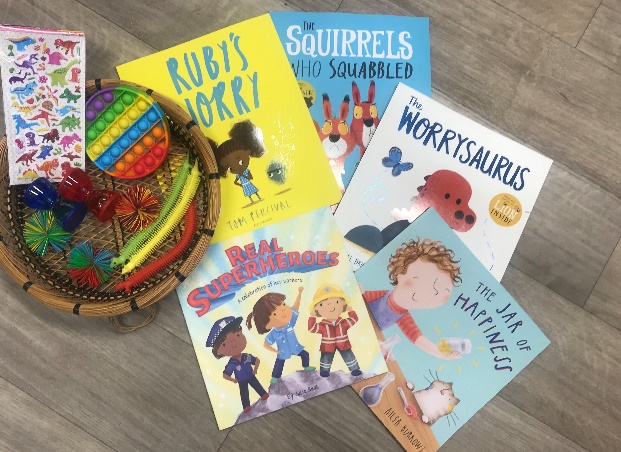 Look out for details coming home next term to sponsor your child to complete an obstacle course.This year’s theme: Julia Donaldson booksA consumable donation is charged at £8 each term, this covers morning and afternoon snacks, as well as some activities, like baking. This is not a mandatory fee, however without this being paid we would be unable to offer a healthy snack to all children and provide such a high range of activities.Please use the bank details above and use your child’s name and snack as referenceA consumable donation is charged at £8 each term, this covers morning and afternoon snacks, as well as some activities, like baking. This is not a mandatory fee, however without this being paid we would be unable to offer a healthy snack to all children and provide such a high range of activities.Please use the bank details above and use your child’s name and snack as referenceFundraiserPyjama day raised £64.00 At Brampton Pre-school which we have used to invest in some new stories around anxiety for the children.Thank you so much for your support.Look out for details coming home next term to sponsor your child to complete an obstacle course.This year’s theme: Julia Donaldson booksToys from homePlease can you refrain from letting your children bring in toys from home as they can become upset if the item is lost or broken.  We have also asked since the outbreak of coronavirus that this is adhered to as we have to clean all equipment children use to minimise risk of cross contamination, please help us to keep everyone safe. Thankyou Gin & Games NightThe committee have organised a gin and games evening on Friday 26th February at 8pm.If you would like to participate in this fun event please email Sarah Farthing sarahf@portisheadpreschool.co.uk  (Committee member) to register your interest. Bank details for payment are as follows: Sort code: 54 30 06 Account number: 99648024Please use G&G then your name as reference.Many thanks for supporting this event and have a wonderful evening.Gin & Games NightThe committee have organised a gin and games evening on Friday 26th February at 8pm.If you would like to participate in this fun event please email Sarah Farthing sarahf@portisheadpreschool.co.uk  (Committee member) to register your interest. Bank details for payment are as follows: Sort code: 54 30 06 Account number: 99648024Please use G&G then your name as reference.Many thanks for supporting this event and have a wonderful evening.